Temat: Jezus też miał swoją Ojczyznęziemia Zbawiciela miejscem uświęconym przez życie, mękę, śmierć i zmartwychwstanie Jezusa.  Życie i działalność Jezusa w kontekście:Sytuacji społecznej i biblijnej Palestyny nazwy ojczyzny Jezusa; charakterystyka wybranych grup społeczny, które zamieszkiwały terytorium Ziemi Świętej w czasach Jezusa.Opis położenie i ukształtowanie powierzchni Palestyny, geografia - przyroda (najważniejsze nazwy miejscowości, rzek, jezior związanych z działalnością Jezusa)1. Przypomnienie wiadomości o Polsce: praca w zeszyciea) położenie – I poleb) największe miasta – II pole c) ludność zamieszkująca Polskę – III pole d) cechy charakterystyczne Polaków – IV pole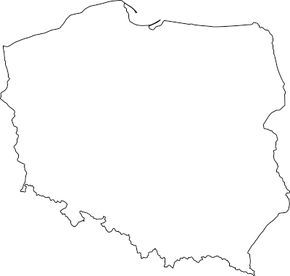 Przeczytaj!: Każdy człowiek ma swoją ojczyznę, swój język, narodowość oraz kulturę. I w takim konkretnym świecie rozwija się, dorasta i zwykle żyje jako dorosły obywatel. Pan Jezus, mimo że jest Synem Boga, także miał swoją ziemską ojczyznę. Na dzisiejszej lekcji poznamy ziemską ojczyznę Jezusa.Plan wycieczki – przygotuj ulotki; wypełniona tabela w zeszycie, praca do odesłania do 27 kwietniaNa podstawie wiadomości z podręcznika jak również obejrzanych filmów (do wybrania) proszę przygotować-pozbierać informację do planu wycieczki po Ziemi Świętej – wypełnij tabelęPROPOZYCJE DO WYBORU:Dokument Śladami Jezusa Biblijne Krajobrazy Izraela Chrystus z Nazaretu Zbawiciel https://www.youtube.com/watch?v=bRJetM26xawDawna Jerozolima - Golgota i Grób Pański. 3D model https://www.youtube.com/watch?v=hS-OkMN88cMJerozolima za czasów Jezusa Chrystusa https://www.youtube.com/watch?v=6nuKYWv66mUhttps://www.youtube.com/watch?v=eVVnWasJ_eEPalestyna w czasach Jezusa. Ubrania. Cz. 1 i 2 https://www.youtube.com/watch?v=fyTKqunqAh4https://www.youtube.com/watch?v=nk9YbohixIEJak wyglądał dzień z życia Jezusa i Maryi?https://www.youtube.com/watch?v=WqG9mk1IeNE&list=PLs5TvFhYlDkhxlSAcnX1pgeXwYNBR1OjI&index=4Palestyna w czasach Jezusa. Ubogie wiejskie domy Cz 1 i 2https://www.youtube.com/watch?v=ToEQZt0gPVA&list=PLs5TvFhYlDkhxlSAcnX1pgeXwYNBR1OjI&index=5https://www.youtube.com/watch?v=u7b2bFEe6o4&list=PLs5TvFhYlDkhxlSAcnX1pgeXwYNBR1OjI&index=6Ziemia Święta część I. Palestyna https://www.youtube.com/watch?v=JEgjGtdjpgMZiemia Święta cz.1 - Nazaret, Betlejem, Judea https://www.youtube.com/watch?v=RmVU6Ju7ELAZiemia Święta- cz.2 – Jerozolima https://www.youtube.com/watch?v=_5ta5kFD7ZAZiemia Święta cz.3 GALILEA _Panorama https://www.youtube.com/watch?v=zbHjab4EzgsPrzeczytaj!: Pan Jezus żył na terytorium Palestyny, która za Jego czasów znajdowała się pod okupacją rzymską. Palestyńską ziemię zamieszkiwali różni ludzie, którzy wzajemnie sobą pogardzali uważając się za lepszych od innych, np. Żydzi pogardzali Samarytanami. W takich trudnych okolicznościach narodził się Jezus. Gdy dorósł i rozpoczął swoją misję, będzie próbował zaprowadzić pokój w ludzkich sercach, bo dobrze wiedział, że zło bierze swój początek w ludzkim sercu. Jako zapowiadany Mesjasz pragnął ukazać nie tylko swoim rodakom, ale także wszystkim ludziom na świecie, jak powinni się odnosić się do siebie i wzajemnie miłować. Jego Ewangelia również nam ciągle przypomina, że niezależnie od koloru skóry, miejsca zamieszkania czy języka jesteśmy dla siebie braćmi i siostrami. Stąd też jako chrześcijanie powinniśmy troszczyć się o to, aby w naszych sercach panował pokój, bo tylko wtedy może on zapanować na 129 Dział IV – Bóg posyła swego Syna całym świecie. Teraz zastanówmy się, co każdy z nas może uczynić, aby wprowadzić w życie słowa Jezusa wzywające do pokoju.W zeszycieTemat: Jezus też miał swoją OjczyznęZiemia Święta – to ziemska ojczyzna Jezusa oraz kolebka chrześcijaństwa. Pan Jezus podczas swojego ziemskiego życia wprowadzał pokój w swojej ojczyźnie, dlatego i my, jako chrześcijanie, powinniśmy starać się o budowanie pokoju w naszym środowiskuPraca domowa:  Z podręcznika dla uczniaTemat: Jezus zapowiadany przez prorokówzapowiedzi prorockie odnoszące się do Mesjasza i ich miejsce w przeżywaniu roku liturgicznego, wybrani  prorocy Starego Testamentu i ich rola w historii zbawienia,  treść wybranych obietnic mesjańskich zapowiadających narodzenie MesjaszaJezus Chrystus wypełniła obietnice o zapowiadany Mesjaszu,sytuacje z życia codziennego, w których stajemy się prorokiem,Napisz w zeszycie, pod wpisanym tematem odpowiedź na pytanie (definicja): Co to jest obietnica?Niejednokrotnie dawane są nam różne obietnice, a także my sami obiecujemy coś innym. Niekiedy obietnice te są spełniane. To dotyczy ludzi. Inaczej jest z Panem Bogiem. Obietnice składane przez Boga są zawsze wypełniane. Pan Bóg w Starym Testamencie poprzez swoich proroków zapowiadał narodziny Mesjasza, Zbawiciela. Diagram – notatka w zeszycie, uzupełnij miejsca w prostokątach na podstawie podręcznika uzupełniają puste prostokąty            mówił, że                                         mówił, że                                           mówił, żePrzeczytaj: Izraelici przez tysiące lat czekali na przyjście Mesjasza. W tym czasie oczekiwania -  Pan Bóg nie przestawał opiekować się swoim ludem. Wyrazem tej opieki było m.in. powoływanie proroków, np.: Izajasza, Micheasza, św. Jana Chrzciciela. Prorocy przemawiali w imieniu Boga i wypełniali Jego polecenia. Jednak ich słowa często wywoływały sprzeciw u słuchaczy, którzy nie chcieli wrócić na drogę wyznaczoną przez Boga. Mimo to prorocy, pełni łaski i mocy Bożej, wzywali swój naród do nawrócenia i zapowiadali przyjście Mesjasza, czyli Zbawiciela.Tekst piosenki Jezus, najwyższe imię,  podkreśl w tekście słowa, które odnoszą się do Jezusa. Jezus, najwyższe imię, Nasz Zbawiciel, Książę Pokoju, Emmanuel, Bóg jest z nami, Odkupiciel, Słowo żywota. Święty Bóg, Mesjasz prawdziwy, Jedyny Ojca Syn, umiłowany. Zgładził grzech, Baranek na wieki, królów Król i panów Pan. Księciem Pokoju jest wszechmogący Bóg, On źródłem wszelkich łask, odwieczny Ojciec nasz. Cała władza jest w Jego ramieniu, królestwo pokoju wiecznie będzie trwać.PRZECZYTAJ: Jezus Chrystus jest zapowiadanym przez proroków Starego Testamentu Mesjaszem, o czym możemy przeczytać w WYSŁUCHAJ Ewangelii – Mt 26, 63-66. http://www.biblijni.pl/Mt,26,57-68  - podkreśl zdanie w którym Jezus nazywa się Mesjaszem„Ci zaś, którzy pochwycili Jezusa, zaprowadzili Go do najwyższego kapłana, Kajfasza, gdzie zebrali się uczeni w Piśmie i starsi.  A Piotr szedł za Nim z daleka, aż do pałacu najwyższego kapłana. Wszedł tam na dziedziniec i usiadł między służbą, aby widzieć, jaki będzie wynik.
 Tymczasem arcykapłani i cała Wysoka Rada szukali fałszywego świadectwa przeciw Jezusowi, aby Go zgładzić.  Lecz nie znaleźli, jakkolwiek występowało wielu fałszywych świadków. W końcu stanęli dwaj  i zeznali: «On powiedział: "Mogę zburzyć przybytek Boży i w ciągu trzech dni go odbudować"».  Wtedy powstał najwyższy kapłan i rzekł do Niego: «Nic nie odpowiadasz na to, co oni zeznają przeciwko Tobie?» Lecz Jezus milczał. A najwyższy kapłan rzekł do Niego: «Poprzysięgam Cię na Boga żywego, powiedz nam: Czy Ty jesteś Mesjasz, Syn Boży?»  Jezus mu odpowiedział: «Tak, Ja Nim jestem. Ale powiadam wam: Odtąd ujrzycie Syna Człowieczego, siedzącego po prawicy Wszechmocnego, i nadchodzącego na obłokach niebieskich».  Wtedy najwyższy kapłan rozdarł swoje szaty i rzekł: «Zbluźnił. Na cóż nam jeszcze potrzeba świadków? Oto teraz słyszeliście bluźnierstwo. Co wam się zdaje?» Oni odpowiedzieli: «Winien jest śmierci». Wówczas zaczęli pluć Mu w twarz i bić Go pięściami, a inni policzkowali Go i szydzili: «Prorokuj nam, Mesjaszu, kto Cię uderzył?»”Mesjasz zbawił nas i dlatego możemy być ochrzczeni. Uczniowie Jezusa, a więc wszyscy, którzy zostali ochrzczeni, powołani są do głoszenia Ewangelii. Wiemy jednak, że niełatwo jest być wiernym Panu Bogu i niełatwo iść wyznaczoną przez Niego drogą. Widzimy z jakim trudem przebaczamy zło wyrządzone nam przez kolegę; często też nie potrafimy sprzeciwić się, gdy koleżanka lub kolega namawiają nas do grzechu. Mimo to musimy pamiętać, że nawet przez małe dobre uczynki stajemy się prorokami w swoich środowiskach. Dlatego warto często zastanawiać się nad swoim postępowaniem i starać się pełnić jak najwięcej dobrych uczynków. ZAPAMIĘTAJ! Prorok to osoba przemawiająca w imieniu Pana Boga, wykonująca Jego polecenia i wzywająca naród do wierności wobec Niego. Zapowiadał Mesjasza. Wszyscy chrześcijanie są poprzez chrzest powołani do bycia takimi prorokami.W zeszycie: polecenie z podręcznika dla ucznia. 5. Piosenka Jezus, najwyższe imię. https://www.youtube.com/watch?v=dUp_VboJtL8Notatka i prace do odesłania do 30 kwietniaI POLEII POLEIII POLEIV POLEZredagowanie ulotki zawierającej informację o tym, co będziemy zwiedzać wraz z uzasadnieniem, dlaczego warto te miejsca zobaczyć…..Sporządzenie ulotki przedstawiającej terytorium Ziemi Świętej wraz z jej położeniem geograficznym….Zredagowanie ulotki z informacjami o żyjących tam społecznościach i ich zajęciach…..Słówka pomocnicze (tych informacji nie powinno zabraknąć w Twojej pracy)ojczyzna Jezusa, Palestyna, Ziemia Święta, Betlejem, Nazaret, Jerozolima, rzeka Jordan, jezioro Genezareetfaryzeusze, saduceusze.